La semaine du 25 au 29 maiFRANÇAISLe son de la semaine : ail/aille (ex : chandail, paille, médaille, travail, ...)  See YouTube video below https://www.youtube.com/watch?v=CWRXeao2aS8  ** See the pictures of the Corail Caille sound card on the FB groupLes mots de la semaine : certain, cours, met, voilà, ces, fois	 See the Powerpoint – Revisit DAILYLa semaine du 25 au 29 maiMATHS** Your child can play on SplashLearn or Prodigy in addition to the daily activities. lundimardimercredijeudivendrediThis week we are going to explore living and non-living things/les êtres vivants et non-vivants.Watch the short clip on les êtres vivants et non-vivants. https://www.youtube.com/watch?v=cizACl98kGoWorksheet: Located on my teacher page. Write oui or non in each column OR do it orally.Sorting activity: Students will sort pictures of objects based on whether they are living or non-living (être vivant ou non-vivant).The pictures on my teacher page. You can print them out OR do them orally.A book has been assigned to your child on:https://www.kidsa-z.com/main/LoginRead to self or to someone the assigned book of the week.  Read the book twice.Complete the quiz and record yourself reading.  I will give you feedback. Writing:Pick 2 living or 2 non-living things. Write 2 things they have in common.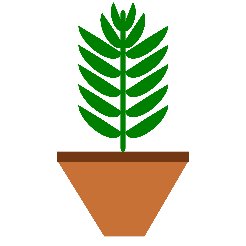 Ex: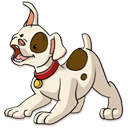 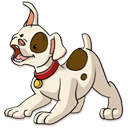 Living :1) Le chien et la plante ont besoin de la nourriture.2) Tous les deux grandissent.(Non- living : Ils n’ont pas besoin de…)Revisit:https://www.lalilo.com/AND/ORBoukili (again, this is an amazing app for reading )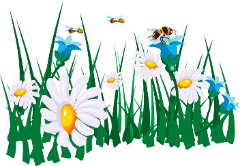 lundimardimercredijeudivendrediWatch this video on Substracting tens using a hundreds chart :https://www.youtube.com/watch?v=6D5yWBqrBRIGo on : https://www.splashlearn.com/ Choose the assignment called Subtract tens from a 2 digit number for practice.Interactive hundreds chart for help :https://www.mathplayground.com/interactive_hundreds_chart.htmlSoustraction à 2 chiffres (practice) : https://iplusinteractif.com/ai-primaire/withFeedback/387_M2_T3_S11_1_soustraction-nougat_AR/Activity/index.htmlhttps://iplusinteractif.com/ai-primaire/withFeedback/385_M1_T7_S31_1_soustr-2-chiffres-base-10_AR/Activity/index.htmlGo on SplashLearn or Prodigy ORPlay a Math card game to practice your subtraction facts (like Subtraction War).Égal ou Inégal?Worksheet: Found on teacher page. Students will determine if 2 sides of an equation are equal or unequal.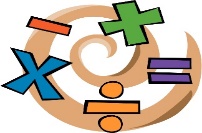 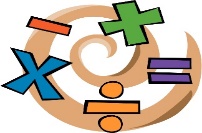 Create your own equality or inequality using dominos, dice, counters or money. You can use the actual objects or draw them.See Facebook group for examples.Post your examples on the FB group. 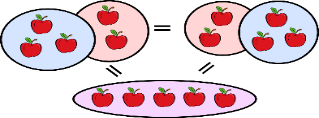 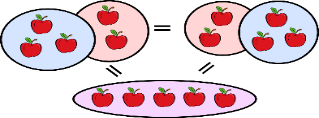 